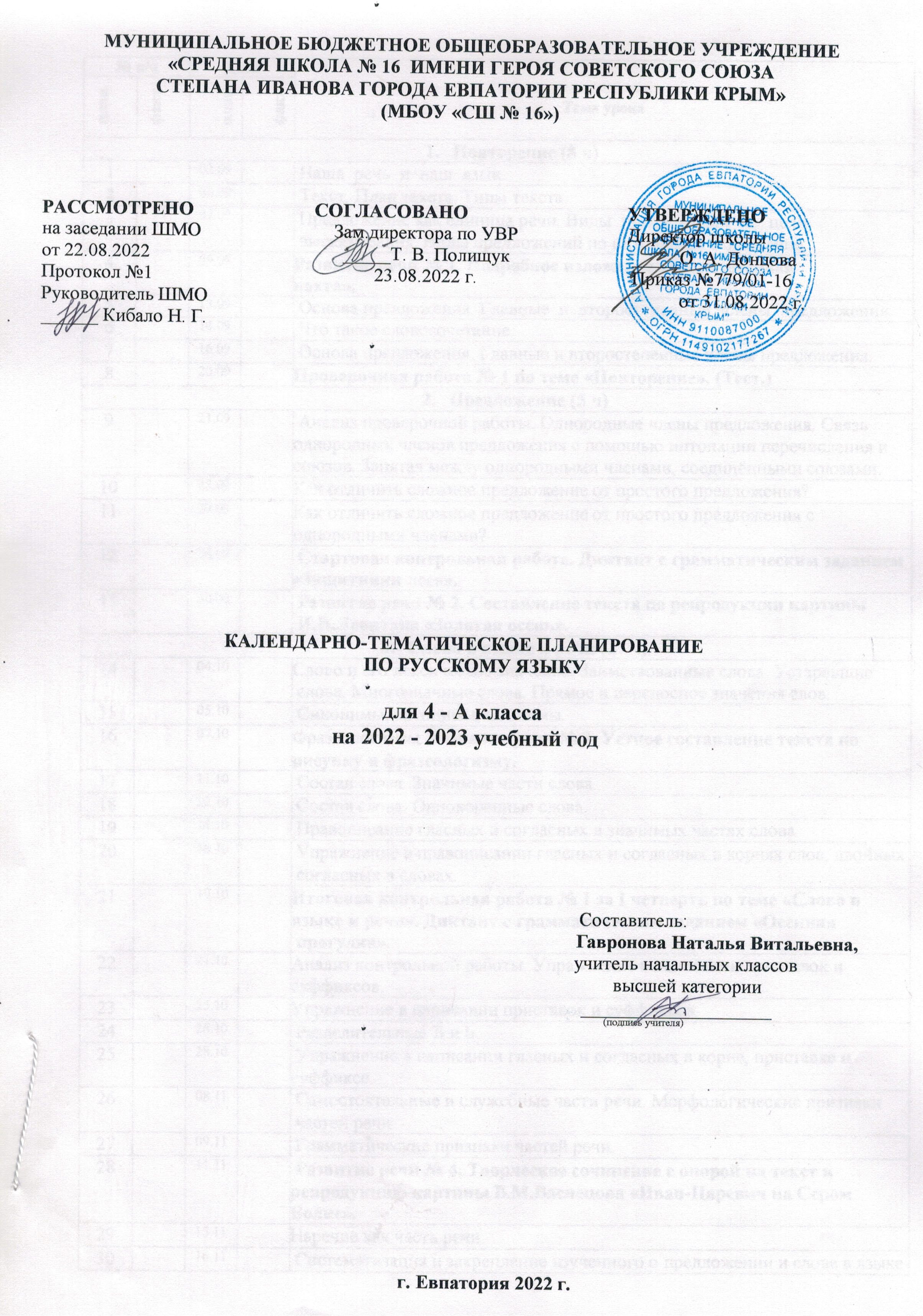 № п/п№ п/пДатаДатаТема урокапланфактпланфактТема урокаПовторение (8 ч)Повторение (8 ч)Повторение (8 ч)Повторение (8 ч)Повторение (8 ч)102.09 Наша  речь  и  наш  язык.206.09 Текст. План текста. Типы текста.307.09 Предложение как единица речи. Виды  предложений  по  цели   высказывания. Виды предложений по интонации. Обращение.409.09Развитие речи № 1. Подробное изложение текста «Первая вахта».513.09 Основа предложения. Главные  и  второстепенные  члены  предложения.  614.09 Что такое словосочетание.716.09 Основа предложения. Главные и второстепенные члены предложения.820.09Проверочная работа № 1 по теме «Повторение». (Тест.)Предложение (5 ч)Предложение (5 ч)Предложение (5 ч)Предложение (5 ч)Предложение (5 ч)921.09 Анализ проверочной работы. Однородные члены предложения. Связь однородных членов предложения с помощью интонации перечисления и союзов. Запятая между однородными членами, соединёнными союзами.1023.09Как отличить сложное предложение от простого предложения?1127.09Как отличить сложное предложение от простого предложения соднородными членами?1228.09 Стартовая контрольная работа. Диктант с грамматическим заданием «Защитники леса».1330.09 Развитие речи № 2. Составление текста по репродукции картины  И.И.Левитана «Золотая осень».Слово в языке и речи (17 ч)Слово в языке и речи (17 ч)Слово в языке и речи (17 ч)Слово в языке и речи (17 ч)Слово в языке и речи (17 ч)1404.10Слово и его лексическое значение. Заимствованные слова. Устаревшие  слова. Многозначные слова. Прямое и переносное значения слов. 1505.10 Синонимы, антонимы, омонимы.1607.10Фразеологизмы. Развитие речи № 3. Устное составление текста порисунку и фразеологизму.1711.10 Состав слова. Значимые части слова.1812.10 Состав слова. Однокоренные слова.1914.10 Правописание гласных и согласных в значимых частях слова.2018.10 Упражнение в правописании гласных и согласных в корнях слов, двойных  согласных в словах.2119.10Итоговая контрольная работа № 1 за I четверть по теме «Слово вязыке и речи». Диктант с грамматическим заданием «Осенняя прогулка». 2221.10Анализ контрольной работы. Упражнение в написании приставок и суффиксов.2325.10Упражнение в написании приставок и суффиксов.2426.10 Разделительные Ъ и Ь.2528.10 Упражнение в написании гласных и согласных в корне, приставке и  суффиксе.2608.11 Самостоятельные и служебные части речи. Морфологические признаки  частей речи.2709.11 Грамматические признаки частей речи.2811.11 Развитие речи № 4. Творческое сочинение с опорой на текст и репродукцию картины В.М.Васнецова «Иван-Царевич на СеромВолке».2915.11Наречие как часть речи.3016.11 Систематизация и закрепление изученного о предложении и слове в языке   и речи. Проверочная работа № 2 по теме «Слово в языке и речи».Имя существительное (19ч)Имя существительное (19ч)Имя существительное (19ч)Имя существительное (19ч)Имя существительное (19ч)3118.11Имя существительное. Как определить падеж имени существительного?3222.11Признаки падежных форм имен существительных. Как определить падеж неизменяемых имен существительных.3323.11Три склонения имен существительных. Первое склонение имен  существительных.3425.11 Упражнение в распознавании имен существительных первого склонения. 3529.11Второе склонение имен  существительных. Упражнение в распознавании имен существительных второго склонения.3630.11 Контрольное списывание № 1. 3702.12Развитие речи № 5. Сочинение по репродукции картины  А.А.Пластова «Первый снег».3806.12Третье склонение имен существительных. Упражнение в распознавании имен существительных третьего склонения.3907.12Падежные окончания имен существительных единственного числа  первого, второго и третьего склонения. Способы проверки безударных падежных окончаний имен существительных.4009.12Развитие речи № 6. Сочинение порепродукции картины В. А. Тропинина «Кружевница».4113.12Именительный и винительный падежи. Правописание окончаний имен существительных в родительном падеже.4214.12 Контрольный словарный диктант № 1.Именительный, родительный и винительный падежи одушевлённых имен существительных. 4316.12Анализ контрольного словарного диктанта. Правописание окончаний имен существительных в дательном падеже.4420.12Правописание окончаний имен существительных в творительном падеже. 4521.12 Итоговая контрольная работа № 2 за II четверть по теме «Имя существительное». Диктант с грамматическим заданием «Поездка к дедушке».4623.12Анализ контрольной работы. Правописание окончаний имен существительных в предложном падеже.4727.12Правописание окончаний имен существительных во всех падежах.  Проверочная работа № 3 по теме «Имя существительное». (Тест.)4828.12 Анализ проверочной работы. Правописание безударных падежных окончаний имен существительных во множественном числе.4930.12Правописание безударных падежных окончаний имен существительных в единственном и  множественном числе. 5.Имя прилагательное (19 ч)5.Имя прилагательное (19 ч)5.Имя прилагательное (19 ч)5.Имя прилагательное (19 ч)5.Имя прилагательное (19 ч)5010.01Роль имён прилагательных в языке. Род и число имён прилагательных.5111.01 Падеж имени прилагательного. 5213.01Развитие речи №  7. Сочинение по репродукции картины В.А.Серова «Мика Морозов».5317.01 Склонение и правописание падежных окончаний имён прилагательных  мужского и среднего рода в единственном числе.5418.01Именительный падеж имён прилагательных единственного числа  мужского и среднего рода.5520.01 Правописание падежных окончаний имён прилагательных мужского и среднего рода в родительном падеже.5624.01Правописание падежных окончаний имён прилагательных мужского и  среднего рода в дательном падеже.5725.01Контрольное изложение повествовательного текста по самостоятельно составленному плану.5827.01 Упражнение в различении имён прилагательных мужского и среднего  рода в именительном, родительном, дательном падежах; в родительном и  винительном падежах  и правописании их падежных окончаний.5931.01Развитие речи № 8. Выборочное изложение повествовательного текста с элементами описания.6001.02 Правописание падежных окончаний  прилагательных мужского и среднего  рода в творительном и предложном падежах6103.02 Склонение и правописание падежных окончаний имён прилагательных  женского рода.6207.02 Упражнение в правописании падежных окончаний имен прилагательных  женского рода.6308.02 Контрольное списывание № 2.6410.02Развитие речи № 9. Сочинение по репродукции картины Н.К.Рериха «Заморские гости».6514.02 Анализ контрольного списывания. Склонение имен прилагательных во множественном числе. Правописание безударных окончаний имён прилагательных  множественного числа в именительном и винительном падежах. 6615.02 Правописание  окончаний имён прилагательных  множественного числа вродительном и предложном падежах.Проверочная работа № 4. По теме «Имя прилагательное». (Тест.)6717.02Анализ проверочной работы. Правописание окончаний имён прилагательных  множественного числа в дательном и творительном падежах.6821.02Развитие речи № 10. Сочинение по репродукции картины И.Э.Грабаря «Февральская лазурь».Местоимения (4 ч)Местоимения (4 ч)Местоимения (4 ч)Местоимения (4 ч)Местоимения (4 ч)6922.02 Роль местоимений в речи. Личные местоимения первого, второго и третьего лица. Изменение по падежам местоимений.7028.02Правописание местоимений первого и второго лица единственного и  множественного числа.7101.03 Итоговая контрольная работа № 3 за III четверть по теме  «Части речи». Диктант с грамматическим заданием «Мшары». 7203.03Склонение личных местоимений третьего лица. Упражнение в правописании предлогов с местоимениями.Глагол (23ч)Глагол (23ч)Глагол (23ч)Глагол (23ч)Глагол (23ч)7307.03 Роль глаголов в языке. Изменение глаголов по временам.7410.03 Неопределённая форма глагола.7514.03Контрольный словарный диктант № 2. Упражнение в образовании форм глаголов и ознакомление с глагольными суффиксами.7615.03Образование временных форм от глагола в   неопределённой форме.7717.03 Спряжение глаголов. Распознавание лица и числа глаголов.7828.03 Упражнение в правописании глаголов во втором лице единственного числа и правописании не с глаголами.7929.03I и II спряжения глаголов.8031.03 Развитие речи № 11. Сочинение по репродукции картины И.И.Левитана «Весна. Большая вода».8104.04Спряжения глаголов в сложном будущем времени. Окончания глаголов I и  II спряжения.8205.04 Контрольное сочинение «Мои впечатления о картине И.И.Шишкина  «Рожь».8307.04 Правописание безударных личных окончаний глагола в настоящем и будущем времени.8411.04 Упражнение в распознавании спряжения глаголов по неопределённой форме и в написании безударных личных окончаний глаголов.8512.04 Правописание безударных личных окончаний глаголов. 8614.04 Развитие речи №  12. подробное изложение повествовательного текста по самостоятельно составленному плану. 8718.04 Возвратные глаголы. Правописание возвратных глаголов в настоящем и будущем времени.8819.04Обобщение по теме «Глагол». Морфологический разбор глагола.8925.04 Правописание -тся и -ться в возвратных глаголах.  9026.04Правописание глаголов в прошедшем времени.9128.04Правописание родовых окончаний глаголов в прошедшем времени.9202.05Правописание безударного суффикса в глаголах прошедшего времени.9303.05 Упражнение в правописании глагольных форм и распознавании  морфологических признаков глагола. 9405.05Повторение знаний о глаголе как  части речи.9510.05Обобщение знаний о глаголе как части речи.Повторение. (7 ч)Повторение. (7 ч)Повторение. (7 ч)Повторение. (7 ч)Повторение. (7 ч)9612.05 Развитие речи № 13. Подробное изложение деформированного повествовательного текста.  Язык и речь. Текст. Типы текстов.9716.05 Предложение и словосочетание. Главные и второстепенные члены  предложения. Однородные члены предложения. Виды предложений по цели высказывания и интонации. Простые и сложные предложения.  Распространённые и нераспространённые  предложения.9817.05 Итоговая контрольная работа № 4. За год по теме «Части речи».    Диктант с грамматическим заданием «Майское чудо».9919.05Слово и его лексическое значение. Значимые части слова. Словообразование. Правописание гласных и согласных в корне слов.10023.05 Итоговая комплексная контрольная работа.10124.05 Части речи. Морфологические признаки частей речи.10226.05Систематизация изученного за год.